           ОБЩЕРОССИЙСКОЕ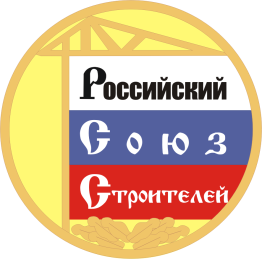 МЕЖОТРАСЛЕВОЕ ОБЪЕДИНЕНИЕ РАБОТОДАТЕЛЕЙ«РОССИЙСКИЙ СОЮЗ СТРОИТЕЛЕЙ»119049, г. Москва, ул. Коровий Вал, д. 9, тел./факс: (499) 270-52-51интернет: www.omorrss.ru, e-mail: info@omorrss.ruПРИКАЗ № 018 20 февраля 2023 г.							г. МоскваВо исполнение Постановления Совета РСС от 06.12.2022, в целях совершенствования организации деятельности ОМОР «Российский Союз строителей» (далее – РСС) по выполнению задач, определенных Уставом РСС, решениями Съезда, Совета и Правления РСС, для успешной работы по координации взаимодействия со строительным сообществом, профильными органами государственной власти всех уровней, отраслевыми научными и учебными организациями, участия в разработке законодательных, нормативных правовых актов, участия в мероприятиях, проводимых общественными организациями в новых условиях обстановки ПРИКАЗЫВАЮ:Утвердить Положение о вице-президенте Общероссийского межотраслевого объединения работодателей «Российский Союз строителей» на общественных началах.Назначить вице-президентами РСС:             - Бритова Олега Алексеевича - по работе в городе Санкт-Петербурге и Ленинградской области;      - Глушкова Николая Сергеевича - по вопросам стандартизации и работе в Красноярском крае;        -Дадова Эдуарда Султановича – по работе в Северо-Кавказском федеральном округе, Республике Крым, Севастополе;      - Десяткова Юрия Васильевича – по работе в Уральском федеральном округе;      - Калашникова Николая Васильевича – по работе в Белгородской, Брянской и Курской областях;- Кононыхина Сергея Александровича - по взаимодействию с общественными организациями и органами государственной власти;-   Сахарова Геннадия Станиславовича - по инжинирингу и взаимодействию с международным экспертным сообществом;- Теличенко Валерия Ивановича - по взаимодействию с Российской академией архитектуры и строительных наук и органами власти Москвы;-   Тучкова Владимира Васильевича – по работе в Тульской области;- Федорченко Максима Владиславовича – по работе в Сибирском федеральном округе, кроме Красноярского края;- Цицина Константина Георгиевича - по работе с банковским сообществом и организациями сферы ЖКХ;- Шамузафарова Анвара Шамухамедовича - по взаимодействию с РСПП, НОПРИЗ и нормотворческой деятельности;    3.  Вице-президентам РСС:- в своей деятельности руководствоваться Уставом РСС, решениями Съезда, Совета и Правления, Положением о вице-президенте РСС, приказами Президента РСС и Первого вице-президента РСС;   - в срок до 10 марта 2023 г. представить в Дирекцию РСС планы работы на 2023 год;   - ежегодно до 25 ноября представлять в Дирекцию для доклада руководству РСС отчёт о работе за год;  - на весь период полномочий приоритетной задачей полагать укрепление позиций РСС, в том числе, путём привлечения в состав Союза новых организаций.     4. Дирекции РСС обеспечить размещение настоящего Приказа и соответствующей информации на сайте РСС.   5. Контроль исполнения настоящего Приказа поручаю Первому вице-президенту РСС Дедюхину В.А. 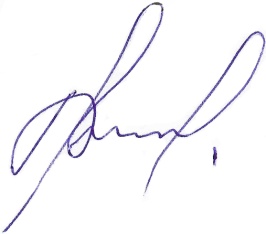 Президент Российского Союза строителей 					             В.А.ЯковлевО назначении вице-президентовОМОР «Российский Союз строителей» 